Lampiran 1. Hasil Identifikasi Tumbuhan Herba Rumput Bambu 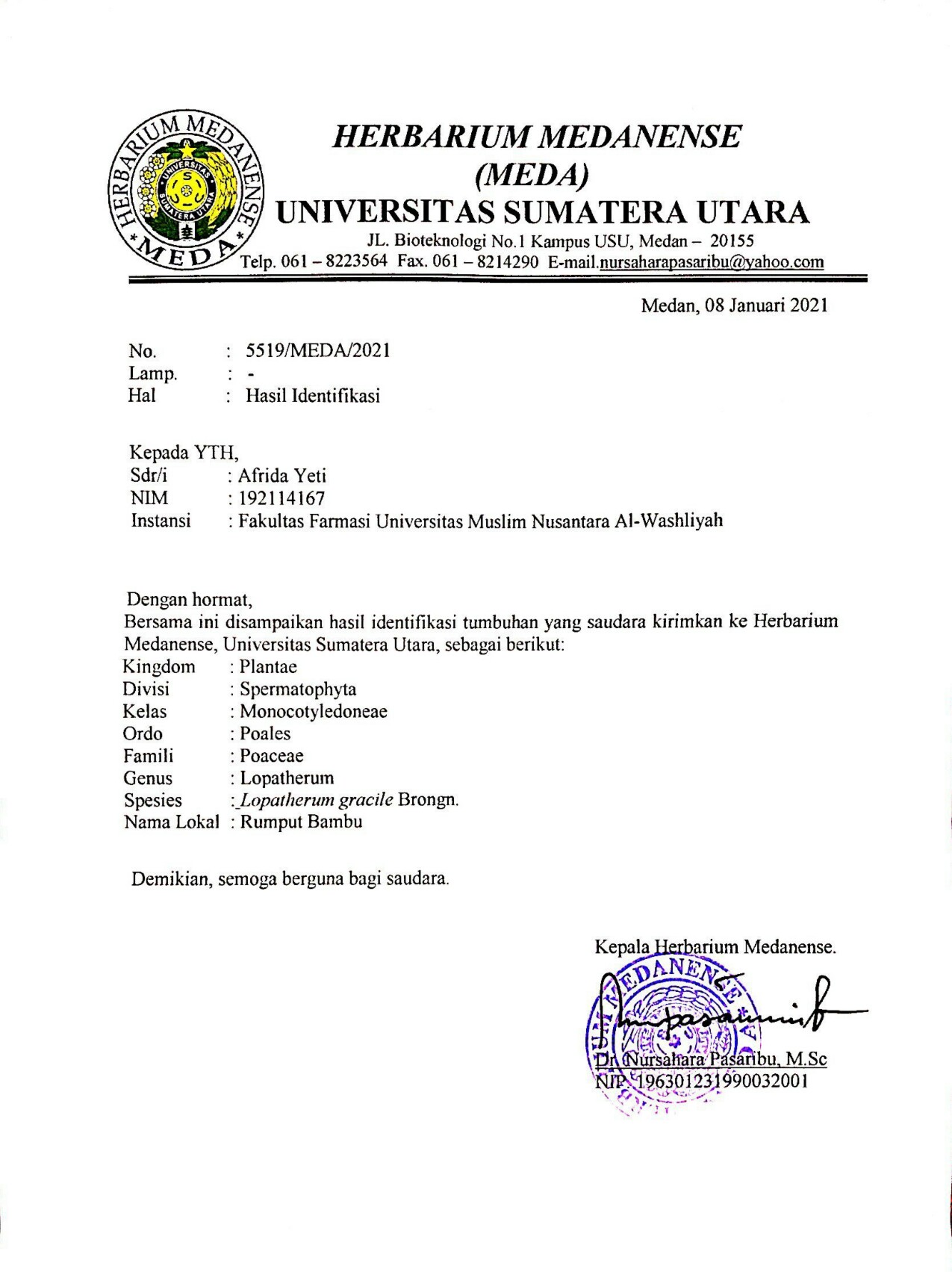 Lampiran 2. Dokumentasi Herba Rumput Bambu 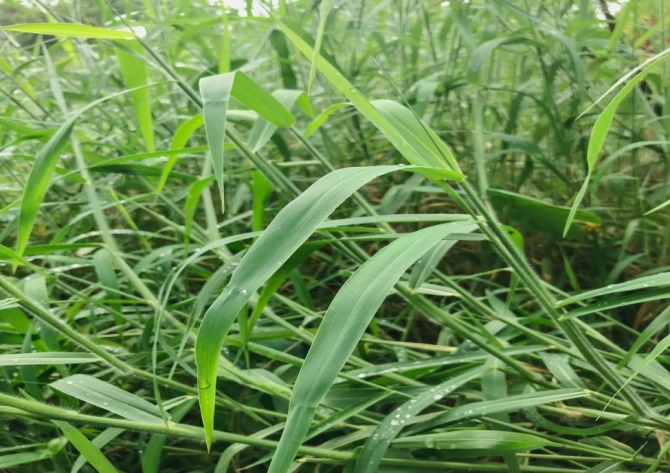 Tumbuhan Herba Rumput Bambu 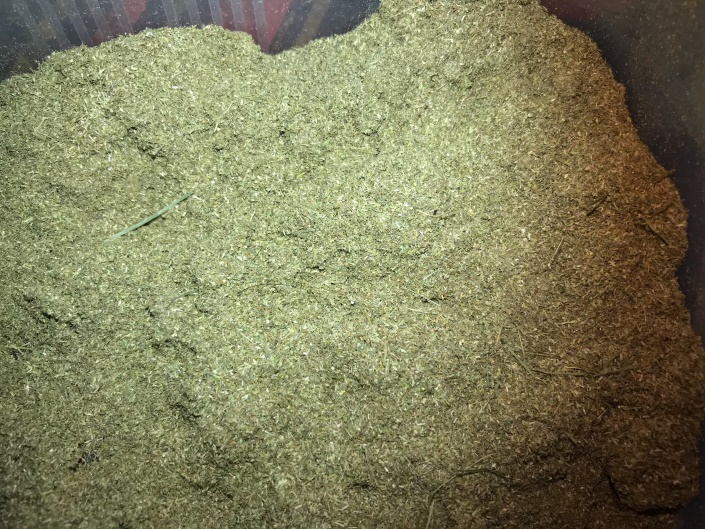 Serbuk simplisia Herba Rumput Bambu 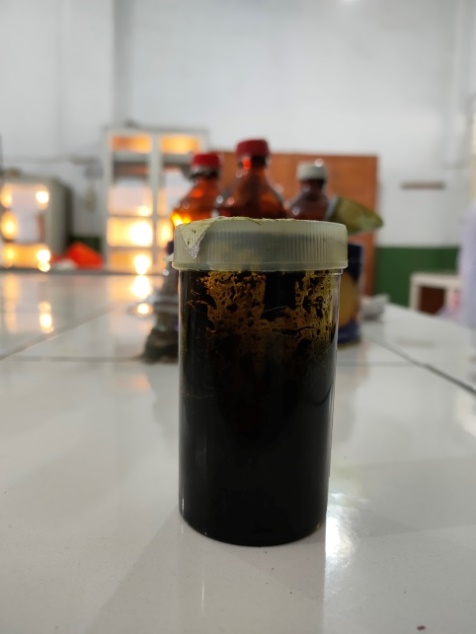 Ekstrak Etanol Herba Rumput BambuLampiran 3. Alat rotary dan Spektrofotometri Uv-Visible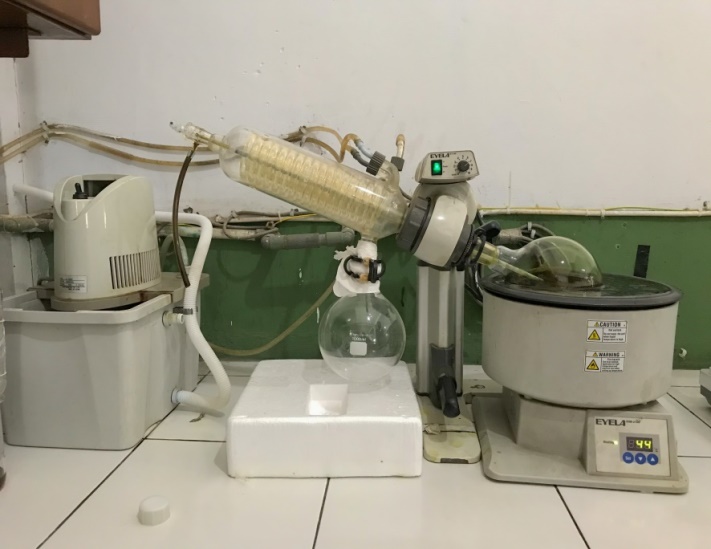 Alat Rotary evaporator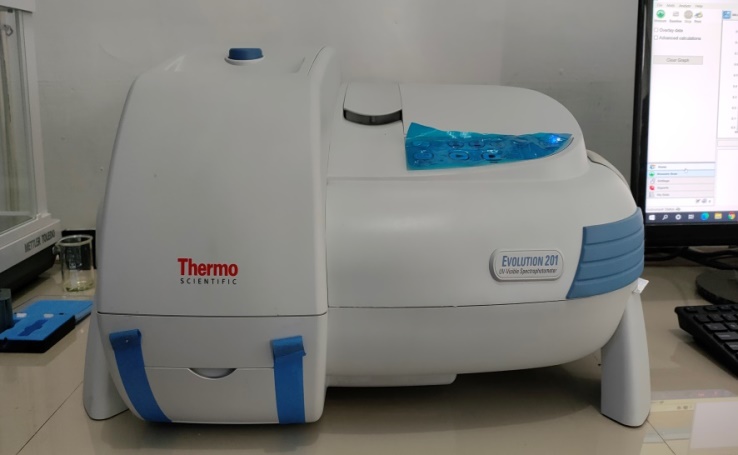 Spektrofotometri Uv-VisibleLampiran 4. Bagan Alir Pembuatan Serbuk Simplisia		Disortasi basah		Dicuci dengan air kran mengalir		Ditiriskan	Dikeringkan dengan cara dianginkan	DitimbangLampiran 5. Makroskopik dan Mikroskopik Herba Rumput Bambu  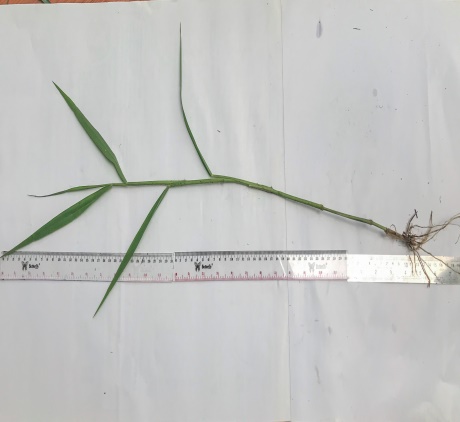 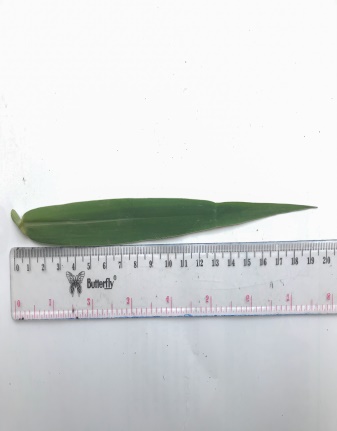 Herba Rumput Bambu 		Panjang Daun Yaitu 19,5 cm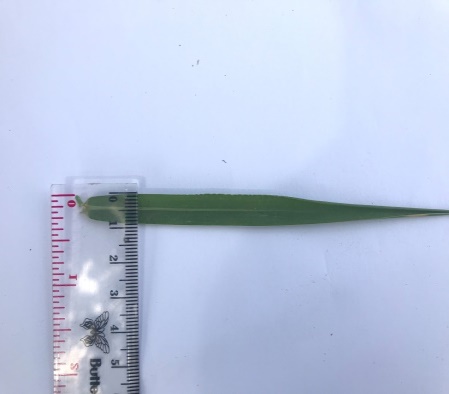 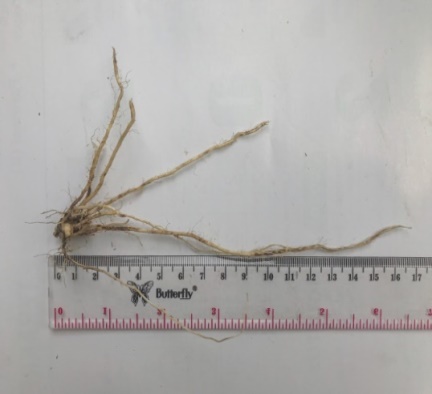       Lebar Helaian Daun yaitu 1 cm  		   Panjang Akar Yaitu 17 cm Mikroskopik simplisia herba rumput bambu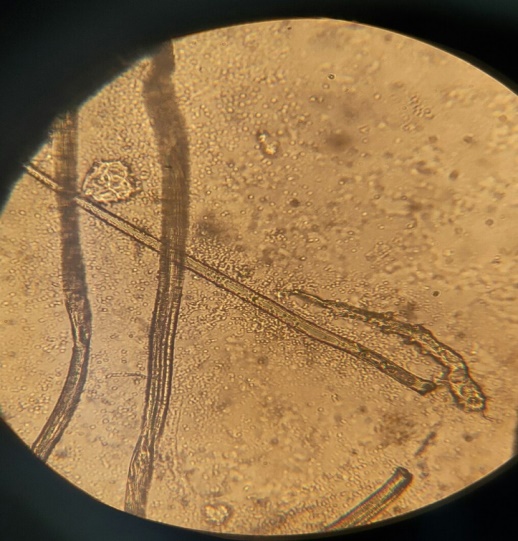 Keterangan :Berkas pembuluh disilinder pusatFragmen dinding sel epidermisLampiran 6. Dokumentasi dan Perhitungan Pemeriksaan Karakterisasi Herba Rumput Bambu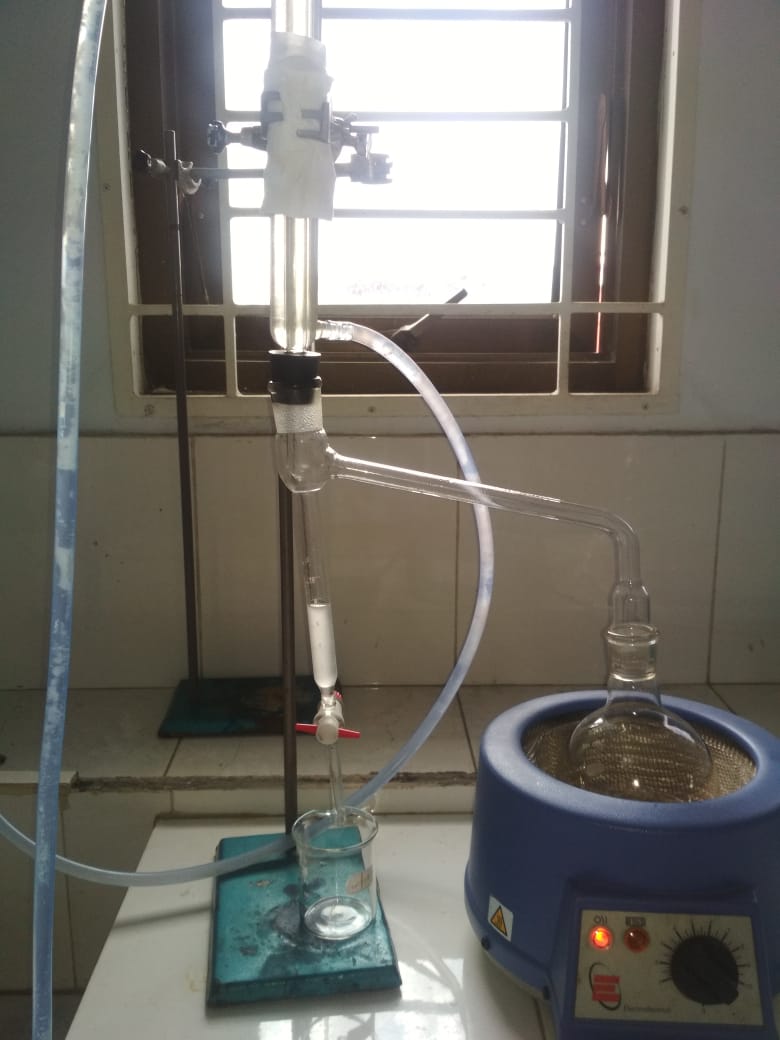 Penetapan Kadar Air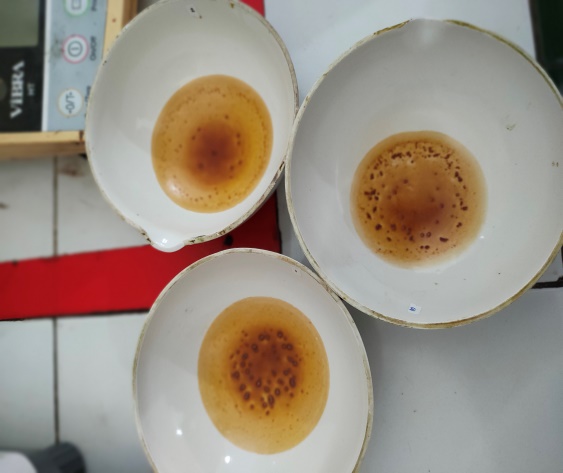 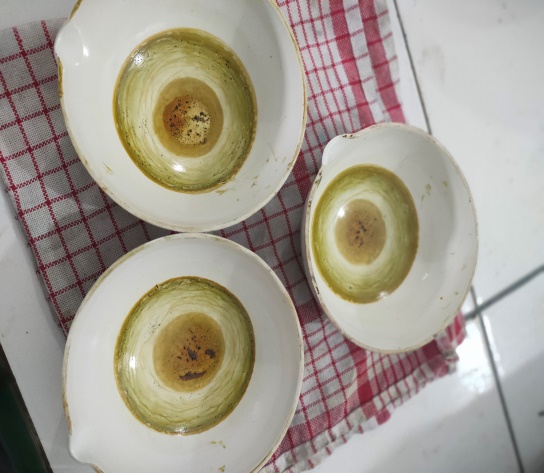 Kadar Sari Larut Air 				Kadar Sari Larut Etanol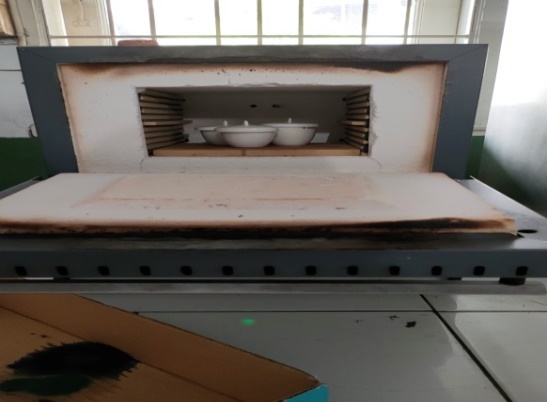 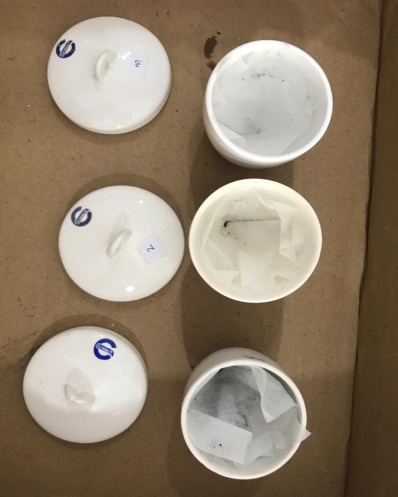    Kadar Abu Total                                       Kadar abu tidak larut asamLampiran 6. (Lanjutan) Penetapan kadar air% Kadar air simplisia =  x 100%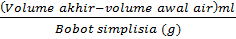 Kadar air  I  =   x 100% = 4 %Kadar air  II =  x 100% = 6 %Kadar air III =   x 100% = 6 %Kadar air rata-rata =    = 5,3 %Kadar sari larut dalam air% Kadar sari larut dalam air =x 100/20 x 100%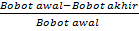 Kadar sari larut dalam air I =  x  x 100%  = 13,03 %Kadar sari larut dalam air II =  x  x 100%   = 13,9 %Kadar sari larut dalam air III =  x  x 100% = 14,36 %Kadar sari larut dalam air rata-rata =   x 100% = 13,76 %Lampiran 6. (Lanjutan) Kadar sari larut etanol % Kadar sari larut dalam etanol =    x 100/20 x 100%	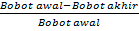 Kadar sari larut dalam etanol I =  x  x 100%  = 18,28 %Kadar sari larut dalam etanol II =  x  x 100%  = 18,52 %Kadar sari larut dalam etanol III =  x  x 100%   = 18,06 %Kadar sari larut dalam etanol rata-rata =   x 100% = 18,28 %Kadar abu total%Kadar abu total  =  x 100%Kadar abu total  =   x 100% = 0,715 %Kadar abu total =   x 100% = 0,86 %Kadar abu total=   x 100% =  0,875 %Kadar abu total rata-rata =   x 100% = 0,81 %Lampiran 6. (Lanjutan) Kadar abu tidak larut asam  	%Kadar abu tidak larut asam =   x 100%Kadar abu tidak larut asam I =   x 100% = 0,335 %Kadar abu tidak larut asam II =   x 100% = 0,36 %Kadar abu tidak larut asam III =   x 100%  =  0,365 %Kadar abu tidak larut asam rata-rata =   x 100%  = 0,353 %Lampiran 7. Skrining FitokimiaLampiran 8. Bagan Alir Pembuatan Larutan Induk Baku KuersetinLampiran 9. Bagan Alir Panjang Gelombang KuersetinLampiran 10. Bagan Alir Operating TimeLampiran 11. Bagan Alir Kurva Kalibrasi KuersetinLampiran 12. Bagan Alir Penetapan Kadar Flavonoid Total Ekstrak Etanol Herba Rumput BambuLampiran 13. Panjang Gelombang Maksimum Kuersetin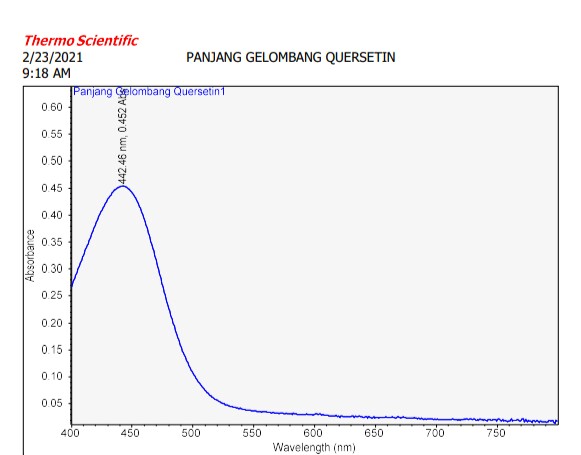 Lampiran 14. Tabel Operating Time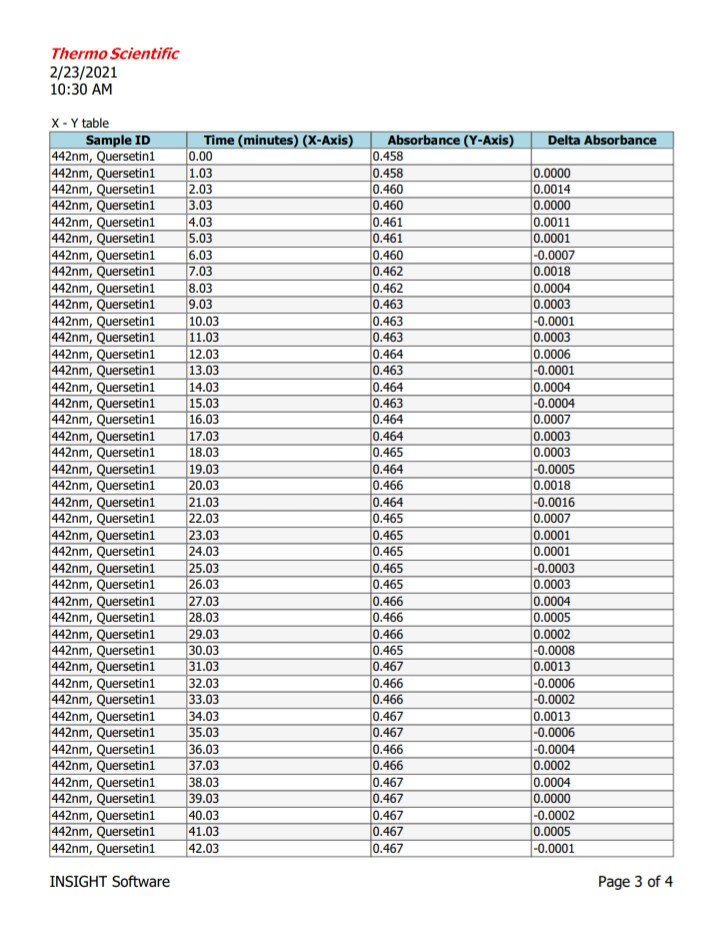  Lampiran 14. (Lanjutan)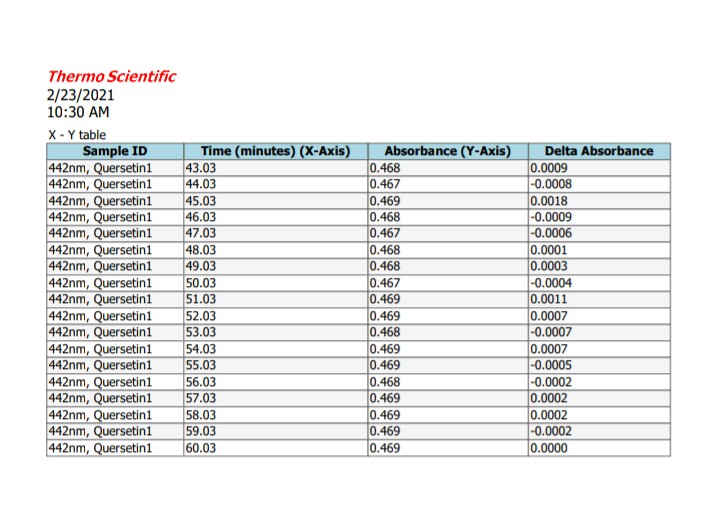 Lampiran 15. Kurva Kalibrasi Kuersetin                             Lampiran 16. Grafik Flavonoid Total Ekstrak Etanol Herba Rumput Bambu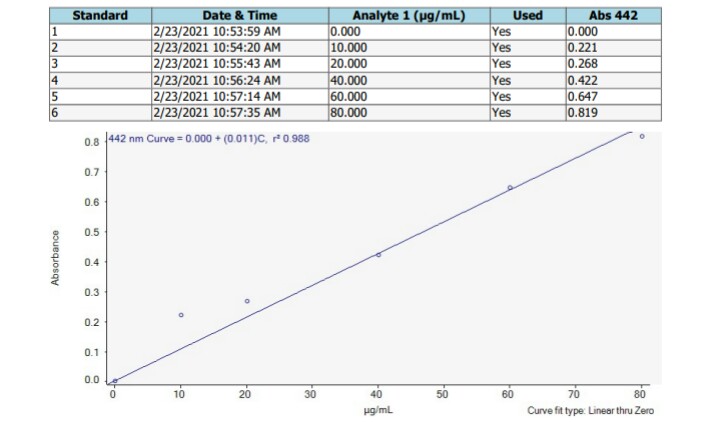 Lampiran 17. Perhitungan Persamaan Regresi Perhitungan Persamaan Regresi : = 0,0095989474Maka persamaan regresi Y= ax+b adalah y= 0,00960x+0,06004Lampiran 17. (Lanjutan)Koefisien Korelasi (r)Lampiran 18. Kadar Flavonoid Total Ekstrak Etanol Herba Rumput Bambuy = 0,00960 x + 0,06004Kadar= 22.079 µg/ml x 25 ml x 10                                 0,025 g           = 220790 µg/ml            = 220,79 mg/gReplikasi 2 : Absorbansi = 0,275y = 0.00960 x + 0.060040.275 = 0.00960 x + 0.06004 x = 0.275 - 0,06004                                0,00960x = 22.392  µg/ml Kadar = 22.392 µg/ml x 25 ml x 10                                 0.025 g            = 223920 µg/ml            = 223.92 mg/gReplikasi 3 : Absorbansi =  0,277y = 0.00960 x + 0.060040.277 = 0.00960 x + 0.06004 x = 0.277 - 0,06004               0,00960x = 22.6  µg/ml Kadar = 22.6 µg/ml x 25 ml x 10                                 0.025 g            = 226000 µg/ml            = 226 mg/gReplikasi 4 : Absorbansi = 0,274y = 0.00960 x + 0.060040.274 = 0.00960 x + 0.06004 x = 0.274 - 0,06004               0,00960x = 22.2875 µg/ml Kadar = 22.2875 µg/ml x 25 ml x 10                                 0.025 g            = 222875  µg/ml            = 222.875 mg /g Replikasi 5 : Absorbansi = 0,276y = 0.00960 x + 0.060040.276 = 0.00960 x + 0.06004 x = 0.276 - 0,06004               0,00960x = 22.496 µg/ml Kadar = 22.496 µg/ml x 25 ml x 10                                 0.025 g            = 224960  µg/ml            = 222.96 mg /gReplikasi 6 : Absorbansi  = 0,275y = 0.00960 x + 0.060040.275 = 0.00960 x + 0.06004 x = 0.275 - 0,06004               0,00960x = 22.392 µg/ml Kadar = 22.392 µg/ml x 25 ml x 10                                 0.025 g            = 223920 µg/ml            = 223.92 mg/g Rata –rata kadar flavonoid ekstrak etanol herba rumput bambu adalah := 220.79 mg/g+223.92 mg/g+226 mg/g+222.875 mg/g+222.96 mg/g+223.92mg/g6= 1340.465 mg/g             6= 223.4108  mg/g Lampiran 19. Perhitungan Statistik Kadar Flavonoid Total Ekstrak Etanol Herba Rumput BambuJika taraf kepercayaan 99% dengan nilai α= 0,01; n= 6; dk= 5; dari daftar tabel distribusi t diperoleh nilai ttabel = 4,0321. Data ditolak jika ttabel ≤ thitung thitung =  =  =  = 8,4054 (ditolak)thitung =  =  =  = 1,6330thitung =  =  =  = 8,3039 (ditolak)thitung =  =  =  =1,7184thitung =  =  =  = 1,4458thitung =  =  =  = 1,6330karena ttabel ≤ thitung maka data ditolakuntuk itu perhitungan ini diulangi dengan cara yang sama tanpa mengikut sertakan data pertama dan data ketigaJika taraf kepercayaan 99% dengan nilai α= 0,01; n= 4; dk= 3; dari daftar tabel distribusi t diperoleh nilai ttabel = 5,841. Data ditolak jika ttabel ≤ thitung thitung =  =  =  = 2.9943thitung =  =  =  = 3.2482thitung =  =  =  = 2.7404thitung =  =  =  =2.9943semua data dari keenam pengulangan diterima karena t tabel ≥ t hitung µ = ± t(α/2) dk x  = 223.4188 ± (4,0321 x 0.3348/ ) = 223.4188 ± (4,0321 x 0.1674) = (223.4188 ± 0.6749) mg QE/g EkstrakLampiran 19. (Lanjutan)No.Berat Sampel (g)Volume awal (ml)Volume akhir (ml)1.51,8 22.51,82,13.51,9 2,2No.Berat Sampel (g)Berat Sari (g)1.50,1303 2.50,139  3.50,1436 NoBerat Sampel (g)Berat sari (g)1.50,1828 2.50,1852 3.50,1806 No.Berat Sampel (g)Berat abu (g)1.20,01432.20,01723.20,0175No.Berat Sampel (g)Berat abu (g)1.20,00672.20,00723.20,0073NoGolongan senyawaEkstrak etanolKeterangan1Alkaloid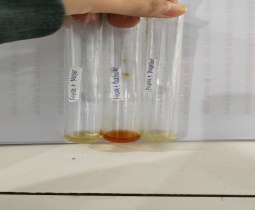 Ekstrak etanol terbentuknya endapan kemerahan(dragendorff), endapan putih kekuningan (Mayer) dan endapan coklat (Bouchardat) (+)2Flavonoid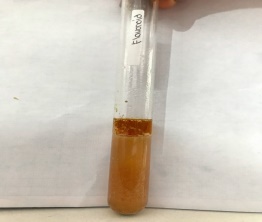 Terbentuk larutan jingga (+)3Tanin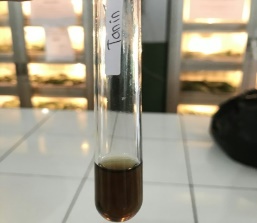 Terbentuk warna hijau kehitaman (+)4Saponin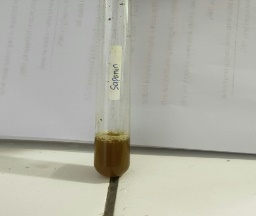 Terbentuk busa stabil (+)5Steroid/ triterpenoid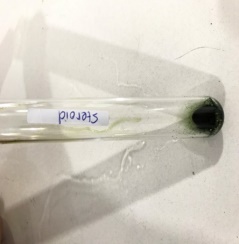 Steroid Terbentuk warna hijau (+)NoSampelAbs1Ekstrak Etanol Herba Rumput Bambu0,2722Ekstrak Etanol Herba Rumput Bambu0,2753Ekstrak Etanol Herba Rumput Bambu0,2774Ekstrak Etanol Herba Rumput Bambu0,2745Ekstrak Etanol Herba Rumput Bambu0,2766Ekstrak Etanol Herba Rumput Bambu0,275XYXYX2Y200000100,2212,211000,048841200,2685,364000,071824400,42216,8816000,178084600,64738,8236000,418609800,81965,5264000,670761∑X = 210∑Y = 2,377∑XY = 128,79∑X2=12100∑Y2 =  1,388119 = 35 = 0,396170,231353NoKadar Ekstrak (X)(21.220.79-2,62086,86882.223.920,509170,25933.2262,589176,70384.222.875-0,53580,28715.222.96-0,45080,20336.223.920,509170,2593∑ = 1340,465∑ =14,581223,410832,4302NoKadar ekstrak (X)(21223,920,501250,251252222,875-0,54370,295663222,96-0,45870,210454223,920,501250,25125∑ =893,675∑ =1,00862223,41880,25215No.Berat Sampel (g)AbsorbansiKonsentrasi (µg/mL)Kadar Flavonoid Total ektrak etanol (mg/g)Kadar Sebenarnya (mg QE/g Ekstrak Etanol)1.0.0250.27225.583220.79223.4188 ± 0.6749 mg QE/g2.0.0250.27525.820223.92223.4188 ± 0.6749 mg QE/g3.0.0250.27725.983226223.4188 ± 0.6749 mg QE/g4.0.0250.27425.754222.875223.4188 ± 0.6749 mg QE/g5.0.0250.27625.894222.96223.4188 ± 0.6749 mg QE/g6.0.0250.27525.855223.92223.4188 ± 0.6749 mg QE/g